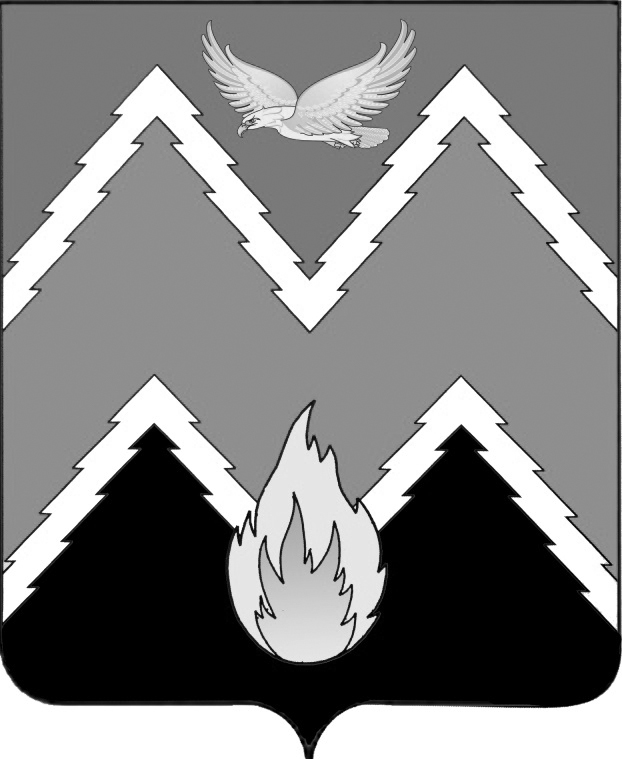 СОВЕТ НЕФТЕГОРСКОГО ГОРОДСКОГО ПОСЕЛЕНИЯ АПШЕРОНСКОГО РАЙОНАПРОЕКТ РЕШЕНИЯ	от ___________							                 		№ ___пгт НефтегорскО бюджете Нефтегорского городского поселения Апшеронского района на 2024 годРассмотрев внесенный администрацией Нефтегорского городского поселения Апшеронского района проект бюджета Нефтегорского городского поселения Апшеронского района на 2024 год, в соответствии со статьей 28 Устава Нефтегорского городского поселения Апшеронского района, Совет Нефтегорского городского поселения Апшеронского района р е ш и л:Пункт 1Утвердить основные характеристики бюджета Нефтегорского городского поселения Апшеронского района на 2024 год:1) общий объем доходов в сумме 43 671,4 тыс. рублей;2) общий объем расходов в сумме 43 671,4 тыс. рублей;3) верхний предел муниципального внутреннего долга Нефтегорского городского поселения Апшеронского района на 1 января 2025 года в сумме 0,0 тыс. рублей, в том числе верхний предел долга по муниципальным гарантиям Нефтегорского городского поселения Апшеронского района в валюте Российской Федерации в сумме 0,0 тыс. рублей;4) дефицит бюджета Нефтегорского городского поселения Апшеронского района в сумме 0,0 тыс. рублей;5) профицит бюджета Нефтегорского городского поселения Апшеронского района в сумме 0,0 тыс. рублей.Пункт 2 Утвердить объем поступлений доходов в бюджет Нефтегорского городского поселения Апшеронского района по кодам видов (подвидов) доходов на 2024 год в суммах согласно приложению № 1 к настоящему решению.Пункт 3Утвердить в составе доходов бюджета Нефтегорского городского поселения Апшеронского района безвозмездные поступления из краевого  и районного бюджетов в 2024 году согласно приложению № 2 к настоящему решению.Пункт 4 Установить, что добровольные взносы и пожертвования, поступившие в бюджет Нефтегорского городского поселения Апшеронского района, направляются в установленном порядке на увеличение расходов бюджета Нефтегорского городского поселения Апшеронского района соответственно целям их предоставления. В случае, если цель добровольных взносов и пожертвований, поступивших в бюджет Нефтегорского городского поселения Апшеронского района, не определена, указанные средства направляются на финансовое обеспечение расходов бюджета Нефтегорского городского поселения Апшеронского района в соответствии с настоящим решением.Пункт 5Утвердить распределение бюджетных ассигнований по разделам и подразделам классификации расходов бюджетов на 2024 год согласно приложению № 3 к настоящему решению.Пункт 6Утвердить распределение бюджетных ассигнований по целевым статьям (муниципальным программам Нефтегорского городского поселения Апшеронского района и непрограммным направлениям деятельности), группам видов расходов классификации расходов бюджетов на 2024 год согласно приложению № 4 к настоящему решению.Пункт 7Утвердить ведомственную структуру расходов бюджета Нефтегорского городского поселения Апшеронского района на 2024 год согласно приложению № 5 к настоящему решению.Утвердить в составе ведомственной структуры расходов бюджета Нефтегорского городского поселения Апшеронского района на 2024 год перечень главных распорядителей средств бюджета Нефтегорского городского поселения Апшеронского района, перечень разделов, подразделов, целевых статей (муниципальных программ Нефтегорского городского поселения Апшеронского района и непрограммных направлений деятельности), групп видов расходов бюджета Нефтегорского городского поселения Апшеронского района.Утвердить в составе ведомственной структуры расходов бюджета Нефтегорского городского  поселения Апшеронского района на 2024 год:- общий объем бюджетных ассигнований, направляемых на исполнение публичных нормативных обязательств, в сумме 0,0 тыс. рублей;- размер резервного фонда администрации Нефтегорского городского поселения Апшеронского района в сумме 20,0 тыс. рублей.Пункт 8Утвердить источники внутреннего финансирования дефицита бюджета Нефтегорского городского поселения Апшеронского района, перечень статей источников финансирования дефицитов бюджетов на 2024 год согласно приложению № 6 к настоящему решению.Пункт 9Утвердить объем межбюджетных трансфертов, предоставляемых бюджету муниципального образования Апшеронский район, на 2024 год согласно приложению № 7 к настоящему решению.Пункт 10Остатки средств бюджета поселения, сложившиеся на начало текущего финансового года, в том числе остатки бюджетных ассигнований муниципального дорожного фонда, направляемые на увеличение бюджетных ассигнований муниципального дорожного фонда направляются на оплату заключенных от имени Нефтегорского городского поселения Апшеронского района муниципальных контрактов (договоров) на поставку товаров, выполнение работ, оказание услуг, подлежавших в соответствии с условиями этих муниципальных контрактов оплате в отчетном финансовом году, в объеме, не превышающем суммы остатка неиспользованных бюджетных ассигнований на указанные цели, в случае осуществления заказчиком приемки поставленного товара, выполненной работы (ее результатов), оказанной услуги, а также отдельных этапов поставки товара, выполнения работы, оказания услуги указанных муниципальных контрактов в установленном законодательством порядке в отчетном финансовом году.Пункт 11Утвердить объем бюджетных ассигнований муниципального дорожного фонда бюджета Нефтегорского городского поселения Апшеронского района на 2024 год в сумме 4 631,1 тыс. рублей.Пункт 12Увеличить размеры должностных окладов лиц, замещающих муниципальные должности в органах местного самоуправления Нефтегорского городского поселения Апшеронского района, а также размеры месячных должностных окладов муниципальных служащих Нефтегорского городского поселения Апшеронского района в соответствии с замещаемыми ими должностями муниципальной службы Нефтегорского городского поселения Апшеронского района и размеры месячных окладов муниципальных служащих Нефтегорского городского поселения Апшеронского района в соответствии с присвоенными им классными чинами муниципальной службы Нефтегорского городского поселения Апшеронского района с 01 января 2024 года на 4,0 процента.Установить, что администрация Нефтегорского городского поселения Апшеронского района не вправе принимать решения, приводящие к увеличению в 2024 году штатной численности муниципальных служащих.Пункт 13Предусмотреть бюджетные ассигнования в целях повышения заработной платы (должностных окладов) работников муниципальных учреждений культуры Нефтегорского городского поселения Апшеронского района с  01 января 2024 года на 4,0 процента.Предусмотреть бюджетные ассигнования в целях повышения заработной платы (должностных окладов) работников муниципальных учреждений Нефтегорского городского поселения Апшеронского района (за исключением отдельных категорий работников оплата труда которых повышается согласно подпункту 1 настоящего пункта) с  01 января 2024 года на 4,0 процента.Пункт 14Утвердить программу муниципальных внутренних заимствований Нефтегорского городского поселения Апшеронского района на 2024 год согласно приложению № 8 к настоящему решению.Утвердить программу муниципальных гарантий Нефтегорского городского поселения Апшеронского района в валюте Российской Федерации на 2024 год согласно приложению № 9 к настоящему решению.Утвердить программу муниципальных внешних заимствований Нефтегорского городского поселения Апшеронского района на 2024 год согласно приложению № 10 к настоящему решению.Утвердить программу муниципальных гарантий Нефтегорского городского поселения Апшеронского района в иностранной валюте на 2024 год согласно приложению № 11 к настоящему решению.Пункт 15Установить, что в 2024 году получатели средств бюджета Нефтегорского городского поселения Апшеронского района вправе предусматривать в заключаемых ими муниципальных контрактах (договорах) на поставку товаров, выполнение работ, оказание услуг (далее – договор) авансовые платежи в размере, установленном настоящим пунктом, если иное не установлено федеральными законами, указами Президента Российской Федерации и иными нормативными правовыми актами Российской Федерации, нормативными правовыми актами Краснодарского края, в пределах лимитов бюджетных обязательств на соответствующий финансовый год, доведенных до них в установленном порядке на соответствующие цели:в размере до 100 процентов от суммы договора:а) об оказании услуг связи, о подписке на печатные издания и об их приобретении;б) об обучении на курсах повышения квалификации, о прохождении профессиональной переподготовки, о проведении обучающих семинаров;в) об участии в научных, методических, научно-практических и иных конференциях;г) о проведении государственной экспертизы проектной документации и результатов инженерных изысканий, о проведении проверки достоверности определения сметной стоимости строительства, реконструкции, капитального ремонта объектов капитального строительства;д) о приобретении авиа- и железнодорожных билетов, билетов для проезда городским и пригородным транспортом, об осуществлении грузовых перевозок авиационным и железнодородным транспортом;е) о приобретении путевок на санаторно-курортное лечение;ж) о проведении мероприятий по тушению пожаров;з) на оказание депозитарных услуг;и) об обязательном страховании гражданской ответственности владельцев транспортных средств и других видов обязательного страхования;к) на проведение конгрессов, форумов, фестивалей, конкурсов, представление экспозиций Нефтегорского городского поселения Апшеронского района на всероссийских, региональных, национальных и иных выставочно-ярмарочных мероприятиях;л) на приобретение объектов недвижимости в собственность Нефтегорского городского поселения Апшеронского района;2) в размере до 30 процентов от суммы договора – по остальным договорам.Пункт 16Муниципальные правовые акты Нефтегорского городского поселения Апшеронского района подлежат приведению в соответствие с настоящим решением в трехмесячный срок со дня вступления в силу настоящего решения, за исключением случаев, установленных бюджетным законодательством Российской Федерации.Пункт 17Настоящее решение вступает в силу с 1 января 2024 года.Объем поступлений доходов в бюджет Нефтегорского городского поселения Апшеронского района по кодам видов (подвидов) доходов на 2024 год                       (тыс. рублей)___________* По видам и подвидам доходов, входящим в соответствующий группировочный код бюджетной классификации,  зачисляемым в бюджет поселения в соответствии с законодательством Российской Федерации.Глава Нефтегорского городского поселения Апшеронского района	          	______________     А.С. ВарельджанБезвозмездные поступления из краевого и районного бюджетов в 2024 году         (тыс. рублей)Глава Нефтегорского городского поселения Апшеронского района	          	______________     А.С. ВарельджанПРИЛОЖЕНИЕ № 3к решению Совета Нефтегорского городского поселения Апшеронского районаот _____________ № ___Распределение бюджетных ассигнований по разделам и подразделам классификации расходов бюджетов на 2024 год                                                                                                          (тыс. рублей)Глава Нефтегорского городского поселения Апшеронского района	          	______________     А.С. ВарельджанПРИЛОЖЕНИЕ № 4к решению Совета Нефтегорского городского поселения Апшеронского районаот ___________ № ___Распределение бюджетных ассигнований по целевым статьям (муниципальным программам Нефтегорского городского поселения Апшеронского района и непрограммным направлениям деятельности), группам видов расходов классификации расходов бюджетов на 2024 год(тыс. рублей)Глава Нефтегорского городского поселения Апшеронского района	          	______________     А.С. ВарельджанВедомственная структура расходов бюджета Нефтегорского городского поселения Апшеронского района на 2024 год         (тыс. рублей)Глава Нефтегорского городского поселения Апшеронского района	          	______________     А.С. ВарельджанПРИЛОЖЕНИЕ № 6к решению Совета Нефтегорского городского поселения Апшеронского районаот ___________ № ___Источники внутреннего финансирования дефицита бюджета Нефтегорского городского поселения Апшеронского района, перечень статей источников финансирования дефицитов бюджетов на 2024 год(тыс. рублей)Глава Нефтегорского городского поселения Апшеронского района	          	______________     А.С. ВарельджанОбъем межбюджетных трансфертов, предоставляемых бюджету муниципального образования Апшеронский район, на 2024 год									              (тыс. рублей)Глава Нефтегорского городского поселения Апшеронского района	          	______________     А.С. ВарельджанПРИЛОЖЕНИЕ № 8к решению Совета Нефтегорского городского поселения Апшеронского районаот _____________ № ____Программа муниципальных внутренних заимствований Нефтегорского городского поселения Апшеронского района на 2024 год								(тыс. рублей)Глава Нефтегорского городского поселения Апшеронского района	          	______________     А.С. ВарельджанПрограмма муниципальных гарантий Нефтегорского городского поселения Апшеронского района в валюте Российской Федерации на 2024 годРаздел 1. Перечень подлежащих предоставлению муниципальных гарантий Нефтегорского городского поселения Апшеронского района в 2024 годуРаздел 2. Общий объем бюджетных ассигнований, предусмотренных на исполнение муниципальных гарантий Нефтегорского городского поселения Апшеронского района по возможным гарантийным случаям  в 2024 году	Глава Нефтегорского городского поселения Апшеронского района	          	______________     А.С. ВарельджанПРИЛОЖЕНИЕ № 10к решению Совета Нефтегорскогогородского поселенияАпшеронского района        от _____________ № ___Программа муниципальных внешних заимствований Нефтегорского городского поселения Апшеронского района на 2024 годГлава Нефтегорского городского поселения Апшеронского района	          	______________     А.С. ВарельджанПрограмма муниципальных гарантий Нефтегорского городского поселения Апшеронского района в иностранной валюте на 2024 годРаздел 1. Перечень подлежащих предоставлению муниципальных гарантий Нефтегорского городского поселения Апшеронского района в 2024 годуРаздел 2. Общий объем бюджетных ассигнований, предусмотренных на исполнение муниципальных гарантий Нефтегорского городского поселения Апшеронского района по возможным гарантийным случаям в 2024 году	Глава Нефтегорского городского поселения Апшеронского района	          	______________     А.С. ВарельджанГлава Нефтегорского городского поселения Апшеронского района ______________А.С.ВарельджанПредседатель Совета Нефтегорского городского поселения Апшеронского района ___________________И.Б.БагдасарянПРИЛОЖЕНИЕ № 1к решению Совета Нефтегорскогогородского поселенияАпшеронского районаот ___________ № ___КодНаименование доходаСумма1 00 00000 00 0000 000Налоговые и неналоговые доходы21 910,91 01 02000 01 0000 110Налог на доходы физических лиц*5 466,01 03 02230 01 0000 1101 03 02240 01 0000 1101 03 02250 01 0000 1101 03 02260 01 0000 110Доходы от уплаты акцизов на автомобильный бензин, прямогонный бензин, дизельное топливо, моторные масла для дизельных и (или) карбюраторных (инжекторных) двигателей, подлежащие распределению между бюджетами субъектов Российской Федерации и местными бюджетами с учетом установленных дифференцированных нормативов отчислений в местные бюджеты*4 631,11 05 03010 01 0000 110Единый сельскохозяйственный налог73,01 06 01030 13 0000 110Налог на имущество физических лиц, взимаемый по ставкам, применяемым к объектам налогообложения, расположенным в границах городских поселений 1 322,01 06 06000 00 0000 110Земельный налог*1 610,01 11 05013 13 0000 120Доходы, получаемые в виде арендной платы за земельные участки, государственная собственность на которые не разграничена и которые расположены в границах городских поселений, а также средства от продажи права на заключение договоров аренды указанных земельных участков4 178,01 11 05025 13 0000 120Доходы, получаемые в виде арендной платы, а также средства от продажи права на заключение договоров аренды за земли, находящиеся в собственности городских поселений (за исключением земельных участков муниципальных бюджетных и автономных учреждений)152,81 11 05075 13 0000 120Доходы от сдачи в аренду имущества, составляющего казну городских поселений (за исключением земельных участков)1 457,01 14 06013 13 0000 430Доходы от  продажи земельных участков, государственная собственность на которые не разграничена и которые расположены в границах городских поселений2 009,31 14 06025 13 0000 430Доходы от продажи земельных участков, находящихся в собственности городских поселений (за исключением земельных участков муниципальных бюджетных и автономных учреждений)1 011,72 00 00000 00 0000 000Безвозмездные поступления21 760,52 02 00000 00 0000 000Безвозмездные поступления от других бюджетов бюджетной системы Российской Федерации21 760,52 02 10000 00 0000 150Дотации бюджетам бюджетной системы Российской Федерации*20 090,02 02 20000 00 0000 150Субсидии бюджетам бюджетной системы Российской Федерации (межбюджетные субсидии)*1 358,02 02 30000 00 0000 150Субвенции бюджетам бюджетной системы Российской Федерации*312,5Всего доходов43 671,4ПРИЛОЖЕНИЕ № 2к решению Совета Нефтегорскогогородского поселенияАпшеронского районаот _____________ № ___КодНаименование доходаСумма2 00 00000 00 0000 000Безвозмездные поступления21 760,52 02 00000 00 0000 000Безвозмездные поступления от других бюджетов бюджетной системы Российской Федерации 21 760,52 02 10000 00 0000 150Дотации бюджетам бюджетной системы Российской Федерации20 090,02 02 15001 00 0000 150Дотации на выравнивание бюджетной обеспеченности18 189,22 02 15001 13 0000 150Дотации бюджетам городских поселений на выравнивание бюджетной обеспеченности из бюджета субъекта Российской Федерации18 189,22 02 16001 00 0000 150Дотации на выравнивание бюджетной обеспеченности из бюджетов муниципальных районов, городских округов с внутригородским делением1 900,82 02 16001 13 0000 150Дотации бюджетам городских поселений на выравнивание бюджетной обеспеченности из бюджетов муниципальных районов1 900,82 02 20000 00 0000 150Субсидии бюджетам бюджетной системы Российской Федерации (межбюджетные субсидии)1 358,02 02 29999 00 0000 150Прочие субсидии1 358,02 02 29999 13 0000 150Прочие субсидии бюджетам городских поселений1 358,0из них:субсидия на подготовку изменений в правила землепользования и застройки муниципальных образований Краснодарского края1 358,02 02 30000 00 0000 150Субвенции бюджетам бюджетной системы Российской Федерации312,52 02 30024 00 0000 150Субвенции местным бюджетам на выполнение передаваемых полномочий субъектов Российской Федерации3,82 02 30024 13 0000 150Субвенции бюджетам городских поселений на выполнение передаваемых полномочий субъектов Российской Федерации3,8из них:субвенции бюджетам муниципальных образований на осуществление отдельных государственных полномочий по образованию и организации деятельности административных комиссий3,82 02 35118 00 0000 150Субвенции бюджетам на осуществление первичного воинского учета органами местного самоуправления поселений, муниципальных и городских округов308,72 02 35118 13 0000 150Субвенции бюджетам городских поселений на осуществление первичного воинского учета органами местного самоуправления поселений, муниципальных и городских округов308,7из них:субвенции бюджетам муниципальных образований на осуществление государственных полномочий по первичному воинскому учету органами местного самоуправления поселений, муниципальных и городских округов308,7№ п/пРз, ПрНаименованиеСумма1234Всего расходов43 671,4в том числе:1.0100Общегосударственные вопросы16 950,70102Функционирование высшего должностного лица субъекта Российской Федерации и муниципального образования1 621,00103Функционирование законодательных (представительных) органов государственной власти и представительных органов муниципальных образований7,00104Функционирование Правительства Российской Федерации, высших  исполнительных органов государственной власти субъектов Российской Федерации,  местных администраций4 927,80106Обеспечение деятельности финансовых, налоговых и таможенных органов и органов финансового (финансово-бюджетного) надзора300,20107Обеспечение проведения выборов и референдумов495,00111Резервные фонды20,00113Другие общегосударственные вопросы9 579,72.0200Национальная оборона308,70203Мобилизационная и вневойсковая подготовка308,73.0300Национальная безопасность и правоохранительная деятельность146,00310Защита населения и территории от чрезвычайных ситуаций природного и техногенного характера, пожарная безопасность136,00314Другие вопросы в области национальной безопасности и правоохранительной деятельности10,04.0400Национальная экономика6 059,10409Дорожное хозяйство (дорожные фонды)4 631,10412Другие вопросы в области национальной экономики1 428,0 5.0500Жилищно-коммунальное хозяйство8 628,60501Жилищное хозяйство1 500,00502Коммунальное хозяйство68,00503Благоустройство3 602,40505Другие вопросы в области жилищно-коммунального хозяйства3 458,26.0700Образование200,00707Молодежная политика200,07.0800Культура, кинематография8 259,40801Культура8 259,48.1000Социальная политика100,01006Другие вопросы в области социальной политики100,09.1100Физическая культура и спорт3 018,91101Физическая культура3 018,9№п/пНаименованиеЦСРВРСумма12345Всего43 671,41.Муниципальная программа Нефтегорского городского поселения Апшеронского района «Развитие культуры»03 0 00 000008 259,4Основные мероприятия муниципальной программы03 8 00 000008 259,4Содействие развитию культурно-досуговых организаций03 8 01 000008 259,4Расходы на обеспечение деятельности (оказание услуг) муниципальных учреждений03 8 01 005908 169,4Расходы на выплаты персоналу в целях обеспечения выполнения функций государственными (муниципальными) органами, казенными учреждениями, органами управления государственными внебюджетными фондами03 8 01 005901005 987,7Закупка товаров, работ и услуг для обеспечения государственных (муниципальных) нужд03 8 01 005902002 166,7Иные бюджетные ассигнования03 8 01 0059080015,0Передача полномочий по решению вопросов местного значения в соответствии с заключенными соглашениями03 8 04 0000090,0Иные межбюджетные трансферты на организацию библиотечного обслуживания населения, комплектование библиотечных фондов библиотек поселения03 8 04 2002090,0Межбюджетные трансферты03 8 04 2002050090,02.Муниципальная программа Нефтегорского городского поселения Апшеронского района «Развитие физической культуры и спорта»04 0 00 000003 018,9Основные мероприятия муниципальной программы04 4 00 000003 018,9Совершенствование спортивной инфраструктуры и материально-технической базы для занятий физической культурой и массовым спортом04 4 03 000003 018,9Расходы на обеспечение деятельности (оказание услуг) муниципальных учреждений04 4 03 005903 018,9Расходы на выплаты персоналу в целях обеспечения выполнения функций государственными (муниципальными) органами, казенными учреждениями, органами управления государственными внебюджетными фондами04 4 03 005901002 140,0Закупка товаров, работ и услуг для обеспечения государственных (муниципальных) нужд04 4 03 00590200875,9Иные бюджетные ассигнования04 4 03 005908003,03.Муниципальная программа Нефтегорского городского поселения Апшеронского района «Развитие молодежной политики»05 0 00 00000200,0Основные мероприятия муниципальной программы05 5 00 00000200,0Развитие и реализация потенциала молодежи в интересах Кубани, формирование благоприятной среды, обеспечивающей всестороннее развитие личности05 5 02 00000200,0Реализация мероприятий муниципальной программы «Развитие молодежной политики»05 5 02 10500200,0Расходы на выплаты персоналу в целях обеспечения выполнения функций государственными (муниципальными) органами, казенными учреждениями, органами управления государственными внебюджетными фондами05 5 02 10500100120,0Закупка товаров, работ и услуг для обеспечения государственных (муниципальных) нужд05 5 02 1050020080,04.Муниципальная программа Нефтегорского городского поселения Апшеронского района «Обеспечение безопасности населения»06 0 00 00000146,0Основные мероприятия муниципальной программы06 7 00 00000146,0Обеспечение защиты населения и территории муниципального образования от чрезвычайных ситуаций природного и техногенного характера06 7 01 00000136,0Мероприятия по предупреждению и ликвидации чрезвычайных ситуаций06 7 01 106005,0Закупка товаров, работ и услуг для обеспечения государственных (муниципальных) нужд06 7 01 106002005,0Реализация мероприятий муниципальной программы «Обеспечение безопасности населения»06 7 01 10660116,0Закупка товаров, работ и услуг для обеспечения государственных (муниципальных) нужд06 7 01 10660200116,0Обеспечение мероприятий по противодействию терроризму, экстремизму06 7 02 0000010,0Мероприятия по профилактике терроризма и экстремизма06 7 02 1061010,0Закупка товаров, работ и услуг для обеспечения государственных (муниципальных) нужд06 7 02 1061020010,0Подготовка и реализация неотложных и внеплановых мероприятий по предупреждению и ликвидации чрезвычайных ситуаций06 7 03 000005,0Подготовка населения и организаций к действиям в чрезвычайной ситуации в мирное и военное время06 7 03 106305,0Закупка товаров, работ и услуг для обеспечения государственных (муниципальных) нужд06 7 03 106302005,0Обеспечение организации и проведения мероприятий по пожарной безопасности06 7 04 0000010,0Мероприятия по пожарной безопасности06 7 04 1064010,0Закупка товаров, работ и услуг для обеспечения государственных (муниципальных) нужд06 7 04 1064020010,05.Муниципальная программа Нефтегорского городского поселения Апшеронского района «Управление муниципальным имуществом»08 0 00 00000810,0Основные мероприятия муниципальной программы08 3 00 00000810,0Создание условий для эффективного управления и распоряжения муниципальным имуществом поселения в целях увеличения доходной части бюджета муниципального образования08 3 01 00000810,0Оценка недвижимости, признание прав и регулирование отношений по муниципальной собственности08 3 01 10800800,0Закупка товаров, работ и услуг для обеспечения государственных (муниципальных) нужд08 3 01 10800200800,0Мероприятия по землеустройству и землепользованию08 3 01 1081010,0Закупка товаров, работ и услуг для обеспечения государственных (муниципальных) нужд08 3 01 1081020010,06.Муниципальная программа Нефтегорского городского поселения Апшеронского района «Поддержка дорожного хозяйства»12 0 00 000004 631,1Основные мероприятия муниципальной программы12 1 00 000004 631,1Создание устойчивого и безопасного функционирования автомобильных дорог общего пользования местного значения муниципального образования12 1 01 000004 631,1Строительство, реконструкция, капитальный ремонт, ремонт и содержание автомобильных дорог общего пользования местного значения, включая проектно-изыскательные работы12 1 01 113004 631,1Закупка товаров, работ и услуг для обеспечения государственных (муниципальных) нужд12 1 01 113002004 631,17.Муниципальная программа Нефтегорского городского поселения Апшеронского района «Экономическое развитие муниципального образования»13 0 00 0000010,0Основные мероприятия муниципальной программы13 4 00 0000010,0Создание условий для развития малого и среднего предпринимательства13 4 01 0000010,0Развитие и поддержка малого и среднего предпринимательства13 4 01 1140010,0Закупка товаров, работ и услуг для обеспечения государственных (муниципальных) нужд13 4 01 1140020010,08.Муниципальная программа Нефтегорского городского поселения Апшеронского района «Поддержка социально ориентированных некоммерческих организаций»15 0 00 00000100,0Основные мероприятия муниципальной программы15 1 00 00000100,0Оказание финансовой поддержки социально ориентированным некоммерческим организациям15 1 01 00000100,0Субсидии на поддержку социально ориентированных некоммерческих организаций15 1 01 11600100,0Предоставление субсидий бюджетным, автономным учреждениям и иным некоммерческим организациям15 1 01 11600600100,09.Муниципальная программа Нефтегорского городского поселения Апшеронского района «Организация муниципального управления»17 0 00 0000017 759,6Основные мероприятия муниципальной программы17 1 00 0000017 759,6Обеспечение деятельности высшего должностного лица муниципального образования17 1 01 000001 621,0Расходы на обеспечение функций органов местного самоуправления17 1 01 001901 621,0Расходы на выплаты персоналу в целях обеспечения выполнения функций государственными (муниципальными) органами, казенными учреждениями, органами управления государственными внебюджетными фондами17 1 01 001901001 621,0Обеспечение деятельности администрации муниципального образования17 1 02 000006 209,7Расходы на обеспечение функций органов местного самоуправления17 1 02 001904 924,0Расходы на выплаты персоналу в целях обеспечения выполнения функций государственными (муниципальными) органами, казенными учреждениями, органами управления государственными внебюджетными фондами17 1 02 001901004 470,0Закупка товаров, работ и услуг для обеспечения государственных (муниципальных) нужд17 1 02 00190200389,0Иные бюджетные ассигнования17 1 02 0019080065,0Мероприятия по информатизации администрации муниципального образования, ее отраслевых (функциональных) органов17 1 02 11820660,4Закупка товаров, работ и услуг для обеспечения государственных (муниципальных) нужд17 1 02 11820200660,4Обеспечение информационной открытости и доступности информации о деятельности органов местного самоуправления17 1 02 11840271,7Закупка товаров, работ и услуг для обеспечения государственных (муниципальных) нужд17 1 02 11840200271,7Материально-техническое обеспечение деятельности органов местного самоуправления муниципального образования17 1 02 11880353,6Закупка товаров, работ и услуг для обеспечения государственных (муниципальных) нужд17 1 02 11880200353,6Осуществление первичного воинского учета органами местного самоуправления поселений, муниципальных и  городских округов17 1 02 51180308,7Расходы на выплаты персоналу в целях обеспечения выполнения функций государственными (муниципальными) органами, казенными учреждениями, органами управления государственными внебюджетными фондами17 1 02 51180100308,7Осуществление отдельных государственных полномочий по образованию и организации деятельности административных комиссий17 1 02 601903,8Закупка товаров, работ и услуг для обеспечения государственных (муниципальных) нужд17 1 02 601902003,8Проведение выборов17 1 07 00000495,0Проведение выборов главы муниципального образования17 1 07 11800250,0Иные бюджетные ассигнования17 1 07 11800800250,0Проведение выборов в  представительный орган муниципального образования17 1 07 11910245,0Иные бюджетные ассигнования17 1 07 11910800245,0Осуществление мер по противодействию коррупции17 1 08 0000010,0Мероприятия, направленные на осуществление мер по противодействию коррупции17 1 08 1065010,0Закупка товаров, работ и услуг для обеспечения государственных (муниципальных) нужд17 1 08 1065020010,0Реализация полномочий в области строительства, архитектуры и градостроительства17 1 14 000001 408,0Реализация мероприятий в области строительства, архитектуры и градостроительства17 1 14 1142050,0Закупка товаров, работ и услуг для обеспечения государственных (муниципальных) нужд17 1 14 1142020050,0Подготовка изменений в правила землепользования и застройки муниципальных образований Краснодарского края17 1 14 625701 358,0Закупка товаров, работ и услуг для обеспечения государственных (муниципальных) нужд17 1 14 6257020050,0Передача полномочий по решению вопросов местного значения в соответствии с заключенными соглашениями17 1 15 00000219,4Иные межбюджетные трансферты на осуществление части полномочий по внутреннему муниципальному финансовому контролю17 1 15 20040219,4Межбюджетные трансферты17 1 15 20040500219,4Обеспечение деятельности муниципального учреждения17 1 19 000007 484,0Расходы на обеспечение деятельности (оказание услуг) муниципальных учреждений17 1 19 005907 484,0Расходы на выплаты персоналу в целях обеспечения выполнения функций государственными (муниципальными) органами, казенными учреждениями, органами управления государственными внебюджетными фондами17 1 19 005901007 294,0Закупка товаров, работ и услуг для обеспечения государственных (муниципальных) нужд17 1 19 00590200190,010.Муниципальная программа Нефтегорского городского поселения Апшеронского района «Развитие жилищно-коммунального хозяйства»19 0 00 000008 628,6Содержание и развитие жилищного хозяйства19 1 00 000001 500,0Обеспечение мероприятий в области жилищного хозяйства, связанных с переселением граждан из аварийного жилищного фонда19 1 01 000001 500,0Реализация мероприятий в сфере жилищного хозяйства19 1 01 111401 500,0Закупка товаров, работ и услуг для обеспечения государственных (муниципальных) нужд19 1 01 111402001 500,0Содержание и развитие коммунальной инфраструктуры19 2 00 0000068,0Содействие развитию коммунальной инфраструктуры муниципальной собственности поселения19 2 01 0000068,0Реализация мероприятий по газификации населенных пунктов поселений муниципального образования Апшеронский район19 2 01 1111068,0Закупка товаров, работ и услуг для обеспечения государственных (муниципальных) нужд19 2 01 1111020068,0Основные мероприятия муниципальной программы19 4 00 000007 060,6Обеспечение деятельности муниципального учреждения19 4 01 000002 858,2Расходы на обеспечение деятельности (оказание услуг) муниципальных учреждений19 4 01 005902 858,2Расходы на выплаты персоналу в целях обеспечения выполнения функций государственными (муниципальными) органами, казенными учреждениями, органами управления государственными внебюджетными фондами19 4 01 005901001 913,2Закупка товаров, работ и услуг для обеспечения государственных (муниципальных) нужд19 4 01 00590200901,0Иные бюджетные ассигнования19 4 01 0059080044,0Обеспечение содержания и функционирования уличного освещения19 4 03 000001 434,5Уличное освещение19 4 03 111601 434,5Закупка товаров, работ и услуг для обеспечения государственных (муниципальных) нужд19 4 03 111602001 434,5Восстановление, ремонт, благоустройство и содержание мест захоронения19 4 04 00000250,0Организация и содержание мест захоронения19 4 04 11180250,0265,9Закупка товаров, работ и услуг для обеспечения государственных (муниципальных) нужд19 4 04 11180200250,0Обеспечение прочих мероприятий по благоустройству19 4 05 000002 517,9Прочие мероприятия по благоустройству19 4 05 111902 517,9Закупка товаров, работ и услуг для обеспечения государственных (муниципальных) нужд19 4 05 111902002 517,911.Обеспечение деятельности Совета муниципального образования50 0 00 0000087,8Непрограммные расходы в рамках обеспечения деятельности Совета муниципального образования50 1 00 0000080,8Передача полномочий по решению вопросов местного значения в соответствии с заключенными соглашениями50 1 01 0000080,8Иные межбюджетные трансферты на осуществление внешнего муниципального финансового контроля50 1 01 2001080,8Межбюджетные трансферты50 1 01 2001050080,8Совет муниципального образования50 1 02 000007,0Расходы на обеспечение функций органов местного самоуправления50 1 02 001907,0Закупка товаров, работ и услуг для обеспечения государственных (муниципальных) нужд50 1 02 001902007,012.Непрограммные расходы органов местного самоуправления99 0 00 0000020,0Непрограммные расходы99 1 00 0000020,073 2 0059Резервный фонд администрации муниципального образования99 1 00 9001020,0Иные бюджетные ассигнования99 1 00 9001080020,0ПРИЛОЖЕНИЕ № 5к решению Совета Нефтегорского городского поселения Апшеронского районаот ____________ № ___№ п/пНаименованиеВедРЗПРЦСРВРСумма12345678ВСЕГО43 671,41.Совет Нефтегорского городского поселения Апшеронского района99187,8Общегосударственные вопросы991010087,8Функционирование законодательных (представительных) органов государственной власти и представительных органов муниципальных образований99101037,0Обеспечение деятельности Совета муниципального образования991010350 0 00 000007,0Непрограммные расходы в рамках обеспечения деятельности Совета муниципального образования991010350 1 00 000007,0Совет муниципального образования991010350 1 02 000007,0Расходы на обеспечение функций органов местного самоуправления991010350 1 02 001907,0Закупка товаров, работ и услуг для обеспечения государственных (муниципальных) нужд991010350 1 02 001902007,0Обеспечение деятельности финансовых, налоговых и таможенных органов и органов финансового (финансово-бюджетного) надзора991010680,8Обеспечение деятельности Совета муниципального образования991010650 0 00 0000080,8Непрограммные расходы в рамках обеспечения деятельности Совета муниципального образования991010650 1 00 0000080,8Передача полномочий по решению вопросов местного значения в соответствии с заключенными соглашениями991010650 1 01 0000080,8Иные межбюджетные трансферты на осуществление внешнего муниципального финансового контроля991010650 1 01 2001080,8Межбюджетные трансферты991010650 1 01 2001050080,82.администрация Нефтегорского городского поселения Апшеронского района99243 583,6Общегосударственные вопросы992010014 862,9Функционирование высшего должностного лица субъекта Российской Федерации и муниципального образования99201021 621,0Муниципальная программа Нефтегорского городского поселения Апшеронского района «Организация муниципального управления»992010217 0 00 000001 621,0Основные мероприятия муниципальной программы992010217 1 00 000001 621,0Обеспечение деятельности высшего должностного лица муниципального образования992010217 1 01 000001 621,0Расходы на обеспечение функций органов местного самоуправления992010217 1 01 001901 621,0Расходы на выплаты персоналу в целях обеспечения выполнения функций государственными (муниципальными) органами, казенными учреждениями, органами управления государственными внебюджетными фондами992010217 1 01 001901001 621,0Функционирование Правительства Российской Федерации, высших исполнительных органов государственной власти субъектов Российской Федерации, местных администраций99201044 927,8Муниципальная программа Нефтегорского городского поселения Апшеронского района «Организация муниципального управления»992010417 0 00 000004 927,8Основные мероприятия муниципальной программы992010417 1 00 000004 927,8Обеспечение деятельности администрации муниципального образования992010417 1 02 000004 927,8Расходы на обеспечение функций органов местного самоуправления992010417 1 02 001904 924,0Расходы на выплаты персоналу в целях обеспечения выполнения функций государственными (муниципальными) органами, казенными учреждениями, органами управления государственными внебюджетными фондами992010417 1 02 001901004 470,0Закупка товаров, работ и услуг для обеспечения государственных (муниципальных) нужд992010417 1 02 00190200389,0Иные бюджетные ассигнования992010417 1 02 0019080065,0Осуществление отдельных государственных полномочий по образованию и организации деятельности административных комиссий992010417 1 02 601903,8Закупка товаров, работ и услуг для обеспечения государственных (муниципальных) нужд992010417 1 02 601902003,8Обеспечение деятельности финансовых, налоговых и таможенных органов и органов финансового (финансово-бюджетного) надзора9920106219,4Муниципальная программа Нефтегорского городского поселения Апшеронского района «Организация муниципального управления»992010617 0 00 00000219,4Основные мероприятия муниципальной программы992010617 1 00 00000219,4Передача полномочий по решению вопросов местного значения в соответствии с заключенными соглашениями992010617 1 15 00000219,4Иные межбюджетные трансферты на осуществление части полномочий по внутреннему муниципальному финансовому контролю992010617 1 15 20040219,4Межбюджетные трансферты992010617 1 15 20040500219,4Обеспечение проведения выборов и референдумов9920107495,0Муниципальная программа Нефтегорского городского поселения Апшеронского района «Организация муниципального управления»992010717 0 00 00000495,0Основные мероприятия муниципальной программы992010717 1 00 00000495,0Проведение выборов992010717 1 07 00000495,0Проведение выборов главы муниципального образования992010717 1 07 11800250,0Иные бюджетные ассигнования992010717 1 07 11800800250,0Проведение выборов в представительный орган муниципального образования992010717 1 07 11910245,0Иные бюджетные ассигнования992010717 1 07 11910800245,0Резервные фонды992011120,0Непрограммные расходы органов местного самоуправления992011199 0 00 0000020,0Непрограммные расходы992011199 1 00 0000020,0Резервный фонд администрации муниципального образования992011199 1 00 9001020,0Иные бюджетные ассигнования992011199 1 00 9001080020,0Другие общегосударственные вопросы99201139 579,7Муниципальная программа Нефтегорского городского поселения Апшеронского района «Управление муниципальным имуществом»992011308 0 00 00000800,0Основные мероприятия муниципальной программы992011308 3 00 00000800,0Создание условий для эффективного управления и распоряжения муниципальным имуществом поселения в целях увеличения доходной части бюджета муниципального образования992011308 3 01 00000800,0Оценка недвижимости, признание прав и регулирование отношений по муниципальной собственности992011308 3 01 10800800,0Закупка товаров, работ и услуг для обеспечения государственных (муниципальных) нужд992011308 3 01 10800200800,0Муниципальная программа Нефтегорского городского поселения Апшеронского района «Организация муниципального управления»992011317 0 00 000008 779,7Основные мероприятия муниципальной программы992011317 1 00 000008 779,7Обеспечение деятельности администрации муниципального образования992011317 1 02 000001 285,7Мероприятия по информатизации администрации муниципального образования, ее отраслевых (функциональных) органов992011317 1 02 11820660,4Закупка товаров, работ и услуг для обеспечения государственных (муниципальных) нужд992011317 1 02 11820200660,4Обеспечение информационной открытости и доступности информации о деятельности органов местного самоуправления992011317 1 02 11840271,7Закупка товаров, работ и услуг для обеспечения государственных (муниципальных) нужд992011317 1 02 11840200271,7Материально-техническое обеспечение деятельности органов местного самоуправления муниципального образования992011317 1 02 11880353,6Закупка товаров, работ и услуг для обеспечения государственных (муниципальных) нужд992011317 1 02 11880200353,6Осуществление мер по противодействию коррупции992011317 1 08 0000010,0Мероприятия, направленные на осуществление мер по противодействию коррупции992011317 1 08 1065010,0Закупка товаров, работ и услуг для обеспечения государственных (муниципальных) нужд992011317 1 08 1065020010,0Обеспечение деятельности муниципального учреждения992011317 1 19 000007 484,0Расходы на обеспечение деятельности (оказание услуг) муниципальных учреждений992011317 1 19 005907 484,0Расходы на выплаты персоналу в целях обеспечения выполнения функций государственными (муниципальными) органами, казенными учреждениями, органами управления государственными внебюджетными фондами992011317 1 19 005901007 294,0Закупка товаров, работ и услуг для обеспечения государственных (муниципальных) нужд992011317 1 19 00590200190,0Национальная оборона9920200308,7Мобилизационная и вневойсковая подготовка9920203308,7Муниципальная программа Нефтегорского городского поселения Апшеронского района «Организация муниципального управления»992020317 0 00 00000308,7Основные мероприятия муниципальной программы992020317 1 00 00000308,7Обеспечение деятельности администрации муниципального образования992020317 1 02 00000308,7Осуществление первичного воинского учета органами местного самоуправления поселений, муниципальных и  городских округов992020317 1 02 51180308,7Расходы на выплаты персоналу в целях обеспечения выполнения функций государственными (муниципальными) органами, казенными учреждениями, органами управления государственными внебюджетными фондами992020317 1 02 51180100308,7Национальная безопасность и правоохранительная деятельность9920300146,0Защита населения и территории от чрезвычайных ситуаций природного и техногенного характера, пожарная безопасность9920310136,0Муниципальная программа Нефтегорского городского поселения Апшеронского района «Обеспечение безопасности населения»992031006 0 00 00000136,0Основные мероприятия муниципальной программы992031006 7 00 00000136,0Обеспечение защиты населения и территории муниципального образования от чрезвычайных ситуаций природного и техногенного характера992031006 7 01 00000126,0Мероприятия по предупреждению и ликвидации чрезвычайных ситуаций992031006 7 01 106005,0Закупка товаров, работ и услуг для обеспечения государственных (муниципальных) нужд992031006 7 01 106002005,0Реализация мероприятий муниципальной программы «Обеспечение безопасности населения»992031006 7 01 10660116,0Закупка товаров, работ и услуг для обеспечения государственных (муниципальных) нужд992031006 7 01 10660200116,0Подготовка и реализация неотложных и внеплановых мероприятий по предупреждению и ликвидации чрезвычайных ситуаций992031006 7 03 000005,0Подготовка населения и организаций к действиям в чрезвычайной ситуации в мирное и военное время992031006 7 03 106305,0Закупка товаров, работ и услуг для обеспечения государственных (муниципальных) нужд992031006 7 03 106302005,0Обеспечение организации и проведения мероприятий по пожарной безопасности992031006 7 04 0000010,0Мероприятия по пожарной безопасности992031006 7 04 1064010,0Закупка товаров, работ и услуг для обеспечения государственных (муниципальных) нужд992031006 7 04 1064020010,0Другие вопросы в области национальной безопасности и правоохранительной деятельности992031410,0Муниципальная программа Нефтегорского городского поселения Апшеронского района «Обеспечение безопасности населения»992031406 0 00 0000010,0Основные мероприятия муниципальной программы992031406 7 00 0000010,0Обеспечение мероприятий по противодействию терроризму, экстремизму992031406 7 02 0000010,0Мероприятия по профилактике терроризма и экстремизма992031406 7 02 1061010,0Закупка товаров, работ и услуг для обеспечения государственных (муниципальных) нужд992031406 7 02 1061020010,0Национальная экономика99204006 059,1Дорожное хозяйство (дорожные фонды)99204094 631,1Муниципальная программа Нефтегорского городского поселения Апшеронского района «Поддержка дорожного хозяйства»992040912 0 00 000004 631,1Основные мероприятия муниципальной программы992040912 1 00 000004 631,1Создание устойчивого и безопасного функционирования автомобильных дорог общего пользования местного значении муниципального образования992040912 1 01 000004 631,1Строительство, реконструкция, капитальный ремонт, ремонт и содержание автомобильных дорог общего пользования местного значения, включая проектно-изыскательные работы992040912 1 01 113004 631,1Закупка товаров, работ и услуг для обеспечения государственных (муниципальных) нужд992040912 1 01 113002004 631,1Другие вопросы в области национальной экономики99204121 428,0Муниципальная программа Нефтегорского городского поселения Апшеронского района «Управление муниципальным имуществом»992041208 0 00 0000010,0Основные мероприятия муниципальной программы992041208 3 00 0000010,0Создание условий для эффективного управления и распоряжения муниципальным имуществом поселения в целях увеличения доходной части бюджета муниципального образования992041208 3 01 0000010,0Мероприятия по землеустройству и землепользованию992041208 3 01 1081010,0Закупка товаров, работ и услуг для обеспечения государственных (муниципальных) нужд992041208 3 01 1081020010,0Муниципальная программа Нефтегорского городского поселения Апшеронского района «Экономическое развитие муниципального образования»992041213 0 00 0000010,0Основные мероприятия муниципальной программы992041213 4 00 0000010,0Создание условий для развития малого и среднего предпринимательства992041213 4 01 0000010,0Развитие и поддержка малого и среднего предпринимательства992041213 4 01 1140010,0Закупка товаров, работ и услуг для обеспечения государственных (муниципальных) нужд992041213 4 01 1140020010,0Муниципальная программа Нефтегорского городского поселения Апшеронского района «Организация муниципального управления»992041217 0 00 000001 408,0Основные мероприятия муниципальной программы992041217 1 00 000001 408,0Реализация полномочий в области строительства, архитектуры и градостроительства992041217 1 14 0000050,0Реализация мероприятий в области строительства, архитектуры и градостроительства992041217 1 14 1142050,0Закупка товаров, работ и услуг для обеспечения государственных (муниципальных) нужд992041217 1 14 1142020050,0Подготовка изменений в правила землепользования и застройки муниципальных образований Краснодарского края992041217 1 14 625701 358,0Закупка товаров, работ и услуг для обеспечения государственных (муниципальных) нужд992041217 1 14 625702001 358,0Жилищно-коммунальное хозяйство99205008 628,6Жилищное хозяйство99205011 500,0Муниципальная программа Нефтегорского городского поселения Апшеронского района «Развитие жилищно-коммунального хозяйства»992050119 0 00 000001 500,0Содержание и развитие жилищного хозяйства992050119 1 00 000001 500,0Обеспечение мероприятий в области жилищного хозяйства, связанных с переселением граждан из аварийного жилищного фонда992050119 1 01 000001 500,0Реализация мероприятий в сфере жилищного хозяйства992050119 1 01 111401 500,0Закупка товаров, работ и услуг для обеспечения государственных (муниципальных) нужд992050119 1 01 111402001 500,0Коммунальное хозяйство992050268,0Муниципальная программа Нефтегорского городского поселения Апшеронского района «Развитие жилищно-коммунального хозяйства»992050219 0 00 0000068,0Содержание и развитие коммунальной инфраструктуры992050219 2 00 0000068,0Содействие развитию коммунальной инфраструктуры муниципальной собственности поселения992050219 2 01 0000068,0Реализация мероприятий по газификации населенных пунктов поселений муниципального образования Апшеронский район992050219 2 01 1111068,0Закупка товаров, работ и услуг для обеспечения государственных (муниципальных) нужд992050219 2 01 1111020068,0Благоустройство99205033 602,4Муниципальная программа Нефтегорского городского поселения Апшеронского района «Развитие жилищно-коммунального хозяйства»992050319 0 00 000003 602,4Основные мероприятия муниципальной программы992050319 4 00 000003 602,4Обеспечение содержания и функционирования уличного освещения992050319 4 03 000001 434,5Уличное освещение992050319 4 03 111601 434,5Закупка товаров, работ и услуг для обеспечения государственных (муниципальных) нужд992050319 4 03 111602001 434,5Восстановление, ремонт, благоустройство и содержание мест захоронения992050319 4 04 00000250,0Организация и содержание мест захоронения992050319 4 04 11180250,0Закупка товаров, работ и услуг для обеспечения государственных (муниципальных) нужд992050319 4 04 11180200250,0Обеспечение прочих мероприятий по благоустройству992050319 4 05 000001 917,9Прочие мероприятия по благоустройству992050319 4 05 111901 917,9Закупка товаров, работ и услуг для обеспечения государственных (муниципальных) нужд992050319 4 05 111902001 917,9Другие вопросы в области жилищно-коммунального хозяйства99205053 458,2Муниципальная программа Нефтегорского городского поселения Апшеронского района «Развитие жилищно-коммунального хозяйства»992050519 0 00 000003 458,2Основные мероприятия муниципальной программы992050519 4 00 000003 458,2Обеспечение деятельности муниципального учреждения992050519 4 01 000002 858,2Расходы на обеспечение деятельности (оказание услуг) муниципальных учреждений992050519 4 01 005902 858,2Расходы на выплаты персоналу в целях обеспечения выполнения функций государственными (муниципальными) органами, казенными учреждениями, органами управления государственными внебюджетными фондами992050519 4 01 005901001 913,2Закупка товаров, работ и услуг для обеспечения государственных (муниципальных) нужд992050519 4 01 00590200901,0Иные бюджетные ассигнования992050519 4 01 0059080044,0Обеспечение прочих мероприятий по благоустройству992050519 4 05 00000600,0Прочие мероприятия по благоустройству992050519 4 05 11190600,0Закупка товаров, работ и услуг для обеспечения государственных (муниципальных) нужд992050519 4 05 11190200600,0Образование9920700200,0Молодежная политика9920707200,0Муниципальная программа Нефтегорского городского поселения Апшеронского района «Развитие молодежной политики»992070705 0 00 00000200,0Основные мероприятия муниципальной программы992070705 5 00 00000200,0Развитие и реализация потенциала молодежи в интересах Кубани, формирование благоприятной среды, обеспечивающей всестороннее развитие личности992070705 5 02 00000200,0Реализация мероприятий муниципальной программы «Развитие молодежной политики»992070705 5 02 10500200,0Расходы на выплаты персоналу в целях обеспечения выполнения функций государственными (муниципальными) органами, казенными учреждениями, органами управления государственными внебюджетными фондами992070705 5 02 10500100120,0Закупка товаров, работ и услуг для обеспечения государственных (муниципальных) нужд992070705 5 02 1050020080,0Культура, кинематография99208008 259,4Культура99208018 259,4Муниципальная программа Нефтегорского городского поселения Апшеронского района «Развитие культуры»992080103 0 00 000008 259,4Основные мероприятия муниципальной программы992080103 8 00 000008 259,4Содействие развитию культурно-досуговых организаций992080103 8 01 000008 169,4Расходы на обеспечение деятельности (оказание услуг) муниципальных учреждений992080103 8 01 005908 169,4Расходы на выплаты персоналу в целях обеспечения выполнения функций государственными (муниципальными) органами, казенными учреждениями, органами управления государственными внебюджетными фондами992080103 8 01 005901005 987,7Закупка товаров, работ и услуг для обеспечения государственных (муниципальных) нужд992080103 8 01 005902002 166,7Иные бюджетные ассигнования992080103 8 01 0059080015,0Передача полномочий по решению вопросов местного значения в соответствии с заключенными соглашениями992080103 8 04 0000090,0Иные межбюджетные трансферты на организацию библиотечного обслуживания населения, комплектование библиотечных фондов библиотек поселения992080103 8 04 2002090,0Межбюджетные трансферты992080103 8 04 2002050090,0Социальная политика9921000100,0Другие вопросы в областисоциальной политики9921006100,0Муниципальная программа Нефтегорского городского поселения Апшеронского района «Поддержка социально ориентированных некоммерческих организаций»992100615 0 00 00000100,0Основные мероприятия муниципальной программы992100615 1 00 00000100,0Оказание финансовой поддержки социально ориентированным некоммерческим организациям992100615 1 01 00000100,0Субсидии на поддержку социально ориентированных некоммерческих организаций992100615 1 01 11600100,0Предоставление субсидий бюджетным, автономным учреждениям и иным некоммерческим организациям992100615 1 01 11600600100,0Физическая культура и спорт99211003 018,9Физическая культура99211013 018,9Муниципальная программа Нефтегорского городского поселения Апшеронского района «Развитие физической культуры и спорта»992110104 0 00 000003 018,9Основные мероприятия муниципальной программы992110104 4 00 000003 018,9Совершенствование спортивной инфраструктуры и материально-технической базы для занятий физической культурой и массовым спортом992110104 4 03 000003 018,9Расходы на обеспечение деятельности (оказание услуг) муниципальных учреждений992110104 4 03 005903 018,9Расходы на выплаты персоналу в целях обеспечения выполнения функций государственными (муниципальными) органами, казенными учреждениями, органами управления государственными внебюджетными фондами992110104 4 03 005901002 140,0Закупка товаров, работ и услуг для обеспечения государственных (муниципальных) нужд992110104 4 03 00590200875,9Иные бюджетные ассигнования992110104 4 03 005908003,0КодНаименование кода группы, подгруппы, статьи, подвида, аналитической группы вида источников финансирования дефицитов бюджетовСумма000 01 00 00 00 00 0000 000Источники внутреннего финансирования дефицитов бюджетов, всего0,0000 01 05 00 00 00 0000 000Изменение остатков средств на счетах по учету средств бюджетов0,0000 01 05 00 00 00 0000 500Увеличение остатков средств бюджетов43 671,4000 01 05 02 00 00 0000 500Увеличение прочих остатков средств бюджетов43 671,4000 01 05 02 01 00 0000 510Увеличение прочих остатков денежных средств бюджетов43 671,4000 01 05 02 01 13 0000 510Увеличение прочих остатков денежных средств бюджетов городских поселений43 671,4000 01 05 00 00 00 0000 600Уменьшение остатков средств бюджетов43 671,4000 01 05 02 00 00 0000 600Уменьшение прочих остатков средств бюджетов43 671,4000 01 05 02 01 00 0000 610Уменьшение прочих остатков денежных средств бюджетов43 671,4000 01 05 02 01 13 0000 610Уменьшение прочих остатков денежных средств бюджетов городских поселений43 671,4ПРИЛОЖЕНИЕ № 7к решению Совета Нефтегорскогогородского поселенияАпшеронского района               от ____________ № ____Наименование межбюджетных трансфертовСумма12Всего390,2Межбюджетные трансферты, передаваемые бюджетам муниципальных районов из бюджетов поселений на осуществление части полномочий по решению вопросов местного значения в соответствии с заключенными соглашениями390,2в том числе:- осуществление внешнего муниципального финансового контроля;80,8- осуществление части полномочий по внутреннему муниципальному финансовому контролю;219,4- комплектование библиотечных фондов библиотек поселения90,0№ п/пВид заимствованийОбъем1.Муниципальные ценные бумаги Нефтегорского городского поселения Апшеронского района, всегов том числе:- привлечение- погашение основной суммы долга0,00,00,02.Бюджетные кредиты, привлеченные в бюджет Нефтегорского городского поселения Апшеронского района из других бюджетов бюджетной системы Российской Федерации, всегов том числе:- привлечение- погашение основной суммы долга0,00,00,03.Кредиты, привлеченные Нефтегорским городским поселением Апшеронского района от кредитных организаций, всегов том числе:- привлечение- погашение основной суммы долга0,00,00,0ПРИЛОЖЕНИЕ № 9к решению Совета Нефтегорскогогородского поселенияАпшеронского района             от ______________ № ___№ п/пНаправление (цель)гарантированияНаименование принципалаОбъем гарантий, тыс. рублейУсловия предоставления и исполнения гарантийУсловия предоставления и исполнения гарантийУсловия предоставления и исполнения гарантий№ п/пНаправление (цель)гарантированияНаименование принципалаОбъем гарантий, тыс. рублейналичие права регрессного требования гаранта к принципалупредоставление обеспечения исполнения обязательств принципала по удовлетворению регрессного требования гаранту к принципалуиные условия1234567------Исполнение муниципальных гарантий Нефтегорского городского поселения Апшеронского района Объем бюджетных ассигнований, тыс. рублей12За счет источников финансирования дефицита бюджета поселения, всего0,0Итого:0,0№ п/пВид заимствованийОбъем1.Бюджетные кредиты, привлеченные Нефтегорским городским поселением Апшеронского района от Российской Федерации в иностранной валюте в рамках использования целевых иностранных кредитовпривлечение (предельный срок погашения – до 10 лет)погашение основной суммы долга0,00,0ПРИЛОЖЕНИЕ № 11к решению Совета Нефтегорскогогородского поселенияАпшеронского района              от ______________ № ___№ п/пНаправление (цель)гарантированияНаименование принципалаОбъем гарантийУсловия предоставления и исполнения гарантийУсловия предоставления и исполнения гарантийУсловия предоставления и исполнения гарантий№ п/пНаправление (цель)гарантированияНаименование принципалаОбъем гарантийналичие права регрессного требования гаранта к принципалупредоставление обеспечения исполнения обязательств принципала по удовлетворению регрессного требования гаранту к принципалуиные условия№ п/пНаправление (цель)гарантированияНаименование принципала2024 годналичие права регрессного требования гаранта к принципалупредоставление обеспечения исполнения обязательств принципала по удовлетворению регрессного требования гаранту к принципалуиные условия1234567--0,0---Исполнение муниципальных гарантий Нефтегорского городского поселения Апшеронского района Объем бюджетных ассигнованийИсполнение муниципальных гарантий Нефтегорского городского поселения Апшеронского района 2024 год12За счет источников финансирования дефицита бюджета поселения, всего0,0